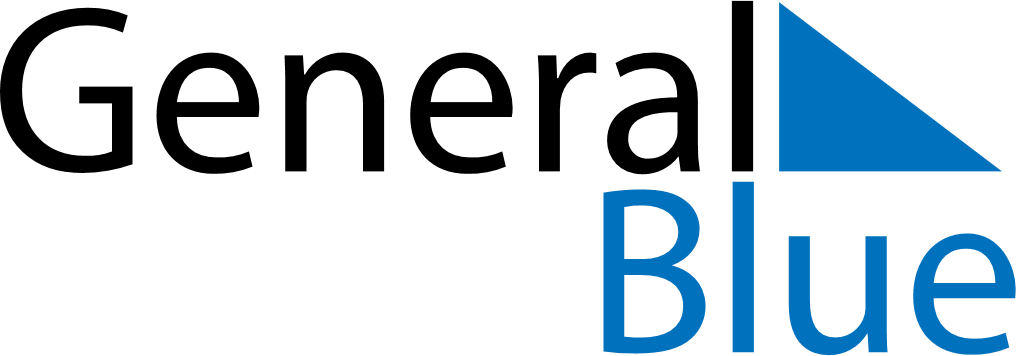 February 2022February 2022February 2022February 2022February 2022February 2022Christmas IslandChristmas IslandChristmas IslandChristmas IslandChristmas IslandChristmas IslandMondayTuesdayWednesdayThursdayFridaySaturdaySunday123456Chinese New Year78910111213141516171819202122232425262728NOTES